2017 NRA OPEN CONVENTIONAL PISTOL SECTIONALSPONSORED BYNORFOLK COUNTY RIFLE RANGE          4321 South Military HighwayChesapeake, Virginia 23321www.ncrr.netFEBRUARY 25 and 26, 2017NORFOLK COUNTY RIFLE RANGE 2017 N.R.A. OPEN CONVENTIONAL PISTOL SECTIONALENTRY FORMNOTE: This form is intended to be filled out on your computer and submitted. If you want to fill it out by hand, please print out the blank form on the next page.FIRST NAME:       	LAST NAME:       ADDRESS:        CITY:       	STATE:    	ZIP:       TELEPHONE NUMBER:       	EMAIL       NRA ID NUMBER         (NRA membership is not mandatory)____________________________________________________________________________________________________________MY CLASSIFICATION IS:  MY CLASSIFICATION IS BASED ON:  ______________________________________________________________________________________CATEGORIES (Choose all that apply)Grand Senior (Born before Jan. 1, 1948)		Civilian			WomanSenior (Born before Jan. 1, 1958)		ServiceJunior (Born after Dec. 31, 1996)		Police____________________________________________________________________________________________________________RELAY CHOICEFIRST CHOICE:  SECOND CHOICE:  AMOUNT ENCLOSED $          FULL PAYMENT REQUIRED WITH ENTRY FORM(See program for fee schedule)COMPLETE ALL INFORMATION - It is necessary to properly process your match entry.TEAM ENTRY:   The first team member firing the team match must turn in full payment of fees and complete required forms. NO EXCEPTIONS.Make checks payable to: Arthur PraynerMail completed entry form with correct fee to:Arthur Prayner185 St. Andrews RoadMoyock, NC  27958(252) 232-3684AND email completed form to:  art22cf45@embarqmail.comNORFOLK COUNTY RIFLE RANGE 2017 N.R.A. OPEN CONVENTIONAL PISTOL SECTIONALENTRY FORMNAME  	ADDRESS  	 CITY  	     STATE  	     ZIP	TELEPHONE NUMBER  	     EMAIL  	NRA ID NUMBER  	(NRA membership is not mandatory)____________________________________________________________________________________________________________INDOOR CLASSIFICATION (Circle one)Unclassified				High Master			MasterExpert					Sharpshooter			Marksman Classification is (Circle one)Regular Indoor Conventional Pistol		Temporary – I will bring my Score Record BookN/A – I am unclassified			Assigned – I will bring proof of my related classification							(e.g. Outdoor Conventional Pistol)  ______________________________________________________________________________________CATEGORIES (Circle those that apply)Grand Senior (Born before Jan. 1, 1948)	Civilian				WomanSenior (Born before Jan. 1, 1958)		ServiceJunior (Born after Dec. 31, 1996)		Police____________________________________________________________________________________________________________RELAY CHOICEFIRST CHOICE ___________________________   SECOND CHOICE ___________________________(See program for relay number, date and time)AMOUNT ENCLOSED $_______________     FULL PAYMENT REQUIRED WITH ENTRY FORM(See program for fee schedule)COMPLETE ALL INFORMATION - It is necessary to properly process your match entry.TEAM ENTRY:   The first team member firing the team match must turn in full payment of fees and complete required forms. NO EXCEPTIONS.Make checks payable to: Arthur PraynerMail completed entry form with correct fee to:Arthur Prayner185 St. Andrews RoadMoyock, NC  27958(252) 232-3684art22cf45@embarqmail.comNORFOLK COUNTY RIFLE RANGEWILL SPONSOR THE 2017 NRA OPEN CONVENTIONAL PISTOL SECTIONAL TOURNAMENT FEBRUARY 25 & 26, 2017The 2017 NRA Open Sectional-National Indoor Pistol Championships are being fired at Sectional Tournaments throughout the United States. They are operated by match staff composed of local match officials.All local challenges are to be resolved at the match site according to procedures outlined in section 16 of the NRA Pistol Rule Book. Each individual competitor and team firing in a Sectional will automatically be entered in the National Championship at no additional charge.The Norfolk County Rifle Range will conduct this NRA Sectional Match at their indoor range located at 4321 South Military Highway, Chesapeake, Virginia 23321.All fired scores are sent to the NRA where they are compiled and a National Champion determined. For the purpose of the National Championship, the National Match Director may require that any, or all, fired targets from any Sectional be sent to NRA Headquarters.National Indoor Championships Sectional Match Officials:	Match Director:	Sandy Vidal	Statistical Officer:	K. A. Prayner	Referee:	To be announcedELIGIBILITY:  A competitor (individual or team) may enter only one NRA Conventional Pistol Sectional during 2017.  Competitors may enter other types of Sectionals if eligible.  Tournament officials (Rule 11) may not compete in the Sectional at which they are officiating.TEAMS:  A team will consist of four (4) firing members representing an NRA affiliated club (Rule 2.11 or (A), (B), a law enforcement agency (Rule 2.14), a regular service, National Guard or Reserve Unit (Rule 2.13).  Teams composed of competitors not all in the same category are mixed teams.  Mixed teams in Sectionals may fire for open awards only.  Scores for mixed teams will not be used for National ranking or awards.NOTE:  In order for scores from a Sectional to be recognized for Sectional awards, there must be teams and individuals entered in the Sectional concerned representing more than one affiliated organization. All scores, except those from mixed teams, will be recognized for National awards.NRA MEMBERSHIP NUMBER:  Competitors are NOT required to be members of the NRA, but all NRA members must put their NRA Member ID number on their entry card.RULES:		Current NRA Pistol Rules will govern.EQUIPMENT:		.22 Caliber Pistol or Revolver (Rule 3.4).DISTANCE:		50 feet.TARGETS:		B-2, slow fire target, B-3, timed and rapid-fire target.  Turning targets will be utilized.FACILITY: Norfolk County Rifle Range facilities include a 9-position indoor firing line with automated turning targets. The firing range is not heated. Snack and soft drink vending is available in the club. A Subway restaurant and a Best Value Motel are located adjacent to the club. There will be strict adherence to range safety, range commands, and NRA and NCRR rules at all times.SCORE CARDS:  Special Sectional score cards will be used and must be signed by the competitor to be considered for National ranking and awards.  If category is not indicated on the score card, competitors will be placed in the Civilian category.SOUVENIR PINS:  Each competitor will receive a souvenir pin furnished by the NRA.CATEGORIES:  National Individuals and Team Championships will receive separate class awards in each of three categories; Civilian (Rule 2.2), Police (Rule 2.4), and Service (Rules 2.5, 2.6, and 2.7) subject to the conditions of the award schedule.GRAND SENIOR, SENIOR, JUNIOR AND HIGH WOMAN CATEGORY:  NCRR will provide an award for the high grand senior, senior, junior and woman in the aggregate.CLASSIFICATION:  All competitors will be classified according to the NRA Classification System in individual and team matches and must exhibit their classification card or Score Record Book at the Statistical Office.  Unclassified competitors will fire in the Master class if they do not have an assigned Classification (Rule 19.6).CHALLENGES: A Challenge fee of $2.00 will be charged for each challenge.(See Rule 16.1 for correct procedure).ENTRIES:  INDIVIDUAL ENTRIES: Entries for individual matches will be made by submitting the enclosed Entry Form accompanied by the correct fees. Be sure to indicate date and time (first and second choices) you wish to fire. Be sure to indicate your correct Indoor Pistol Classification. Classification cards will be checked.TEAM ENTRIES:  Team Captain (or first team member to fire the match) must make team entry in person prior to the start of firing of the team match.The total team fee must be paid prior to shooting the team match. No exceptions.Teams are not required to be squadded as a unit to fire. Competitors will fire their team match before leaving the line immediately after firing their individual matches.ENTRIES CLOSE: Individual match entries must be received not later than 22 February 2017.  Team entries may be made at any time prior to the start of firing the team match.Earliest entries receive first choice of squading date and times.ENTRIES LIMITED: Entries are limited to 72 competitors. Persons making entry within the time limit who cannot be accepted will be notified and their fees returned.POST ENTRIES: Post entries will be accepted, up to range capacity, provided additional relays are not required.FEES: NRA Sectional Registration Fees include entry in the 2017 National Indoor Pistol Championships.Individual Matches:		$25.00 per competitor 				(Includes NRA Individual Registration Fee)Team Matches:		$25.00 per team				(Includes NRA Team Registration Fee)Post Entries:			$25.00 per competitor				(Includes NRA Individual Registration Fee)SQUADDING: Squading will begin immediately based on the earliest postmark and only those entries with complete information and full entry fee will be accepted. Any entries not meeting these requirements will be returned. If you want to squad several people on the same relay, send all Entry Forms and Fees in the same mailing. Entries will be verified by mail. If you do not receive a squading notice, YOU ARE NOT SQUADED!! .Teams are not required to be squaded together to fire as a unit.TIME OF FIRING:  Individual firing will commence as shown below. Competitors who are on a team will fire their team match before leaving the line immediately after firing their individual matches.	Date				Relay Starting Time	2/25    Relay 1			09:00 AM
	2/25    Relay 2			11:00 AM
	2/25    Relay 3			01:00 PM
	2/25    Relay 4			03:00 PM

	2/26   Relay 5			09:00 AM
	2/26   Relay 6			11:00 AM
	2/26   Relay 7			01:00 PM
	2/26   Relay 8			03:00 PMMATCH SCHEDULE:	Match #1 – 20 shots slow fire, 2 strings of 10 rounds, 10 minutes per string	Match #2 – 30 shots, 10 rounds slow fire, 10 rounds timed fire, 10 rounds rapid fire = NRA Gallery course	Match #3 – 20 shots timed fire, 4 strings of 5 rounds, 20 seconds per 5 shot string	Match #4 – 20 shots rapid fire, 4 strings of 5 rounds, 10 seconds per 5 shot string	Match #5 – 90 shots aggregate of Matches # 1 thru #4	Match #6 – Team Match – NRA Gallery Course – ALL MEMBERS OF TEAM MUST FIRE – THIS IS NOT A PAPER MATCHTeams are not required to be squaded together to fire as a unit.SECTIONAL AWARD SCHEDULEIndividual- Awards will be provided by the NRA and the sponsor for the Sectional Individual and the Team matches on the following basis:If there are fewer than 5 entries in a category, they will be combined with entries of another category within the same class as shown below.Civilian → Police → ServicePolice → Service → CivilianService → Police → CivilianIf there are fewer than 5 entries after combining all the categories of a class, there will be NO AWARDS provided in that class. All competitors in the class will be moved to their respective category in the next higher class.Competitors of lower classification will not be combined with the High Master Class. If there are fewer than 4 entries in the High Master Class, they will compete for open awards only.An individual or team winning an Open Award will not be entitled to a Class Award in the same match. Such awards will be passed down to the next eligible individual or team.MATCHES 1 THRU 4MATCH 5 (Aggregate Match)MATCH 6 (Team Match)Team awards will be given by Class only; there will be NO Category breakdown. The Sponsor will combine Classes for awards if there are less than 3 teams in a Class.MATCH 7 (National Individual Championship)This match is administered by the NRA. Scores are obtained by compiling scores from all of the Indoor Conventional Pistol Sectionals held around the country. All awards are provided by the NRA.OPEN AWARDS: First place will be given regardless of the number of competitors in the National Individual Championship. There must be a minimum of 25 competitors for Second Place and a minimum of 35 competitors for Third Place.WINNER: Gold National Champion Medallion and 50 NRA Award Points.SECOND: Silver National Championship Medallion and 40 NRA Award PointsTHIRD: Bronze National Championship Medallion and 30 NRA Award PointsSPECIAL AWARDS: SENIOR CHAMPION: TrophyWOMAN CHAMPION: TrophyJUNIOR CHAMPION: TrophyCLASS AND CATEGORY A WARDS: Separate awards will be given in the five classes: High Master, Master, Expert, Sharpshooter and Marksman. There must be a minimum of 5 competitors in a class and category to establish competition, 8 or more to provide second place and 13 or more to provide third place. An additional 3 NRA Award Points will be given in each category of each class for each 20 entries or major fraction thereof over 50. Individuals of lower classification will not be combined with the High Master Class. If there are fewer than 5 entries in the High Master Class, they will compete for open awards only.First in class and category: 10 NRA Award Points Second in class and category: 8 NRA Award Points Third in class and category: 6 NRA Award PointsMATCH 8 (National Team Championship)This match is administered by the NRA. Scores are obtained by compiling team scores from all of the Indoor Conventional Pistol Sectionals held around the country. All awards are provided by the NRA.OPEN AWARDS:WINNING TEAM - 4 Gold Medals SECOND PLACE TEAM - 4 Silver Medals THIRD PLACE TEAM - 4 Bronze MedalsCLASS AND CATEGORY AWARDS: Separate class awards will be given. Teams of lower classification will not be combined with the High Master Class. If there are fewer than 5 entries, High Masters will compete for Open Awards only. A team winning an open award will not be entitled to a class award in the same match. Such awards will be passed down to the next eligible team.FIRST PLACE - 4 Silver Medals An additional 4 bronze medals in each category or each class for each 20 teams or major fraction over 40.BRING YOUR NRA MEMBERSHIP (if NRA member) & CLASSIFICATION CARDS - THEY WILL BE CHECKED!TRIGGERS MAY BE WEIGHED!Match location:Norfolk County Rifle Range4321 South Military Highway Chesapeake, Virginia 23321www.ncrr.net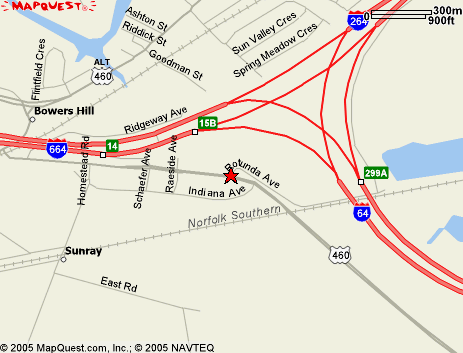 Traveling East on I-64 from Norfolk, exit at 297. Turn left at stoplight (South Military Highway). Proceed 2.7 miles; turn right into club, 4321 South Military Highway.From the north, take I-64 East towards Norfolk. Exit onto I-664 South (Monitor-Merrimac Bridge-Tunnel). Take exit 14, turn left at stop sign (South Military Highway). Proceed 0.2 miles; turn left into club, 4321 South Military Highway.Note: The mailbox marked “4321” is the only club marking – there is NO sign!Min. #CompetitorsAwardsFrom NCRRAwards From NRAMedallionFrom NRAPlaqueFromNCRROpen Winner18Open 2nd Place 106Open 3rd Place205Class/Category Winners 54Class/Category 2nd Place83Class/Category 3rd Place132Min. #CompetitorsAwardsFrom NCRRAwards From NRAMedallionFrom NRAPlaqueFromNCRROpen Winner11015GoldOpen 2nd Place 101010SilverOpen 3rd Place20105BronzeClass/Category Winners 510Class/Category 2nd Place88Class/Category 3rd Place136High Grand SeniorYesHigh SeniorYesHigh JuniorYesHigh WomanYesMin. #TeamsAwardsFrom NCRRAwards From NRAMedallionFrom NRAPlaqueFromNCRROpen Winning Team22020Class Winning Teams316Class 2nd Place Teams812